FICHE PROJET CARDIE 2024-25Cellule Académique Recherche Développement Innovation Expérimentation (C.A.R.D.I.E)Année scolaire 2024-2025Veillez à remplir tous les items Identité de l’établissement scolaire Rédacteur/rédactrice du projet Processus de rédaction du projet  D’autres personnes ont-elles été impliquées dans la rédaction du projet ? Votre projet AnnexeTitre de l’action :VisuelTéléchargez une image ou une photo qui représente le mieux votre action.Nom de l’établissement CommuneAdresse postaleCourrielChef.fe d’établissementTéléphone bureauCourriel académique Nom de la personneFonctionCourrielTéléphoneFixe :Portable :Quoi ?Quoi ?Quoi ?Le descriptif du projet Le projet en quelques phrases :Les objectifs Les objectifs poursuivis :L’innovation / l’expérimentation En quoi ce projet est-il innovant/ expérimental pour vous … ?Les partenaires du projet – La recherche Quelle est l’implication des chercheurs de l’Académie de Guyane ou de l’Hexagone dans votre projet ?Qui ?Les acteurs du projet et leurs fonctions au sein de l’établissement Les partenaires et intervenants extérieurs du projet et leurs fonctionsPour qui ?Nombre d’élèves, de divisions et niveaux concernésPourquoi ?  Le problème identifié …Constat à l’origine de l’actionComment le problème se mesure-t-il ?Quelques indicateurs quantitatifs chiffrésQuelques indicateurs qualitatifs (exemple : démotivation, dégradation du climat scolaire…)Quelques chercheurs associésSources d’inspiration Ouvrages en lien avec la recherche universitaireLivres :Revues, articles :Conférences :Média :Autres : Où et quand ? A l’intérieur ou à l’extérieur de l’établissement ? Le déroulement du projet : phasage et calendrier (prévisionnel) :Nb : Bilan avril-juin 2024Comment ? Mise en œuvre de l’actionDécrire concrètement comment vous allez mettre en œuvre votre action :Préciser les moyens mobilisés (salle, matériel, moyens financiers...) :En prévision du bilanQuel suivi de l’action à mi-étape ?Les difficultés rencontrées : Demande de moyensDemande de moyensDemande de moyensDépenses (matériel pédagogique, rémunération, intervenants extérieurs…)Joindre obligatoirement les factures Pro-forma incluant toutes taxesDépenses (matériel pédagogique, rémunération, intervenants extérieurs…)Joindre obligatoirement les factures Pro-forma incluant toutes taxesHSE ou IMP coordination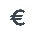 Total : ………………………………….. eurosTotal : ………………………………….. eurosTotal :Aval du chef d’établissement ou de l’IEN (obligatoire)Date : Nom : Signature ou visaAval du chef d’établissement ou de l’IEN (obligatoire)Date : Nom : Signature ou visaAval du chef d’établissement ou de l’IEN (obligatoire)Date : Nom : Signature ou visa